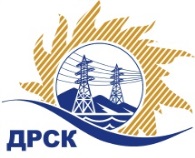 Акционерное Общество«Дальневосточная распределительная сетевая  компания»ПРОТОКОЛ № 609/ПрУ-РЗакупочной комиссии по рассмотрению заявок по открытому запросу предложений на право заключения договора на оказание услуг «Медосмотр периодический персонала СП "Восточные ЭС"»,  закупка 1309 р. 9 ГКПЗ 2016 г.Способ и предмет закупки: открытый запрос предложений  на право заключения Договора на оказание услуг «Медосмотр периодический персонала СП "Восточные ЭС"»,  закупка 1309  р. 9 ГКПЗ 2016 г.ПРИСУТСТВОВАЛИ:  члены постоянно действующей Закупочной комиссии 2-го уровня АО «ДРСК» .ВОПРОСЫ, ВЫНОСИМЫЕ НА РАССМОТРЕНИЕ ЗАКУПОЧНОЙ КОМИССИИ: О  рассмотрении результатов оценки заявок Участников.О признании заявок соответствующими условиям Документации о закупке.О предварительной ранжировке заявок.О проведении переторжкиРЕШИЛИ:По вопросу № 1:Признать объем полученной информации достаточным для принятия решения.Утвердить цены, полученные на процедуре вскрытия конвертов с заявками участников открытого запроса предложений.По вопросу № 2	Признать заявки ГАУЗ АО "БЛАГОВЕЩЕНСКАЯ ГКБ" (675000, Россия, Амурская обл., г. Благовещенск, ул. Больничная, д. 32), Свободненская больница ФГБУЗ ДВОМЦ ФМБА РОССИИ (676450, Россия, Амурская обл., г. Свободный, ул. Большая, д. 85)   соответствующими условиям Документации о закупке и принять их к дальнейшему рассмотрению.По вопросу № 3Утвердить предварительную ранжировку предложений Участников:По вопросу № 4Провести переторжку. Допустить к участию в переторжке предложения следующих участников: ГАУЗ АО "БЛАГОВЕЩЕНСКАЯ ГКБ" (675000, Россия, Амурская обл., г. Благовещенск, ул. Больничная, д. 32), Свободненская больница ФГБУЗ ДВОМЦ ФМБА РОССИИ (676450, Россия, Амурская обл., г. Свободный, ул. Большая, д. 85)Определить форму переторжки: заочная.Назначить переторжку на 05.08.2016 в 10:00 час. (благовещенского времени).Место проведения переторжки: г. Благовещенск, ул. Шевченко, 28Прием заявок осуществляется в электронном виде через электронный сейф № 253331 на Торговой площадке Системы www.b2b-esv. Ответственному секретарю Закупочной комиссии уведомить участников, приглашенных к участию в переторжке, о принятом комиссией решенииИсп. Ирдуганова И.Н.Тел. (4162) 397-147г. Благовещенск«  03  » августа   2016№Наименование участника и его адрес Цена заявки на участие в закупке1ГАУЗ АО "БЛАГОВЕЩЕНСКАЯ ГКБ" (675000, Россия, Амурская обл., г. Благовещенск, ул. Больничная, д. 32)Заявка, подана 05.07.2016 в 02:50
Планируемый объем услуг 3 235 000,00 руб. без учета НДС. Суммарная стоимость единичных расценок за три года: 77 122,50 руб. без учета НДС  (НДС не предусмотрен)2Свободненская больница ФГБУЗ ДВОМЦ ФМБА РОССИИ (676450, Россия, Амурская обл., г. Свободный, ул. Большая, д. 85)Заявка, подана 26.07.2016 в 09:50
Планируемый объем услуг 3 235 000,00 руб. без учета НДС. Суммарная стоимость единичных расценок за три года: 79 192,00 руб. без учета НДС  (НДС не предусмотрен)Место в предварительной ранжировкеНаименование участника и его адресСуммарная стоимость единичных расценок за три года без НДС, руб.Балл по неценовой предпочтительности1 местоГАУЗ АО "БЛАГОВЕЩЕНСКАЯ ГКБ" (675000, Россия, Амурская обл., г. Благовещенск, ул. Больничная, д. 32)77 122,50 1,52 местоСвободненская больница ФГБУЗ ДВОМЦ ФМБА РОССИИ (676450, Россия, Амурская обл., г. Свободный, ул. Большая, д. 85)79 192,00 1,5И.о. ответственного секретаря Закупочной комиссии  2 уровня АО «ДРСК»____________________Т.В. Челышева 